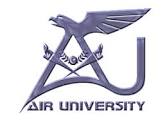 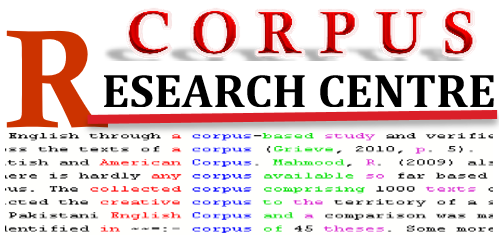 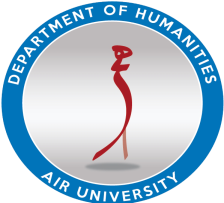 -----------------------------------------------------------------------------------------------------------------------------Two-Days Hand-on Training Workshop onCreating, Annotating and Analyzing Corpus for Pakistani LanguagesOrganized byCorpus Research CentreFaculty of Social Sciences, Air UniversityJuly 3rd and 4th 2017BioWhy do you intend to participate in this workshop (120 words)Enlist the workshops you attended/participated on corpus linguistics/computational linguisticsName:Designation:Qualification:Affiliation:Contact:Email: